คำสั่งโรงเรียนนวมินทราชินูทิศ สตรีวิทยา พุทธมณฑลที่  00 / ๒๕64เรื่อง  กกกกกกกกกกกกกกกกกกกกกกกกกกกกกกกกกก---------------------------------------------------------กกกกกกกกกกกกกกกกกกกกกกกกกกกกกกกกกกกกกกกกกกกกกกกกกกกกกกกกกกกกกกกกกกกกกกกกกกกกกกกกกกกกกกกกกกกกกกกกกกกกกกกกกกกกกกกกกกกกกกกกกกกกกกกกกกกกกกกกกกกกกกกกกกกกกกกกกกกกกกกกกกกกกกกกกกกกกกกกกกกกกกกกกกกกกกกกกกกกกกกกกกกกกกกกกกกกกกกกกกกกกกกกกกกกกกกกกกกกกกกกกกกกกกกกกกกกกกกกกกกกกกกกกกกกกกกกกกกกกกกกกกกกกกกกกกกกกกกกกกกกกกกกกกกกกกกกกกกกกกกกกกกกกกกกกกกกกกกกกกกกกกกกกกกกกกกกกกกกกกกกกกกกกกกกกกกกกกกกกกกกกกกกกกกกกกกกกกกกกกกกกกกกกกกกกกกกกกกกกกกกกกกกกกกกกกกกกกกกกกกกกกกกกกกกกกกกกกกกกกกกกกกกกกกกกกกกกกกกกกกกกกกกกกกกกกกกกกกกกกกกกกกกกกกกกกกกกกกกกกกกกกกกกกกกกกกกกกกกกกกกกกกกกกกกกกกกกกกกกกกกกกกกกกกกกกกกกกกกกกกกกกกกกกกกกกกกกกกกกกกกกกกกกกกกกกกกกกกกกกกกกกกกกกกกกกกกกกกกกกกกกกกกกกกกกกกกกกกกกกกกกกกกกกกกกกกกกกกกก1. คณะกรรมการอำนวยการกกกกกกกกกก	กกกกกกก	ผู้อำนวยการ		ประธานกรรมการกกกกกกกกกก	กกกกกกก	รองผู้อำนวยการ		กรรมการกกกกกกกกกก	กกกกกกก	รองผู้อำนวยการ		กรรมการกกกกกกกกกก	กกกกกกก	รองผู้อำนวยการ		กรรมการกกกกกกกกกก	กกกกกกก	รองผู้อำนวยการ		กรรมการและเลขานุการหน้าที่อำนวยการ วางแผน สนับสนุนการจัดการเรียนการสอนเสริมเพิ่มศักยภาพเป็นที่ปรึกษา แนะนำ แก้ไขปัญหาต่างๆกำกับ ติดตาม และอำนวยความสะดวกแก่คณะกรรมการทุกฝ่าย2. คณะกรรมการดำเนินงานกกกกกกกกกก	กกกกกกก	รองผู้อำนวยการ		ประธานกรรมการกกกกกกกกกก	กกกกกกก	ครู			กรรมการกกกกกกกกกก	กกกกกกก	ครู			กรรมการกกกกกกกกกก	กกกกกกก	ครูผู้ช่วย			กรรมการและเลขานุการ/หน้าที่...หน้าที่กกกกกกกกกกกกกกกกกกกกกกกกกกกกกกกกกกกกกกกกกกกกกกกกกกกกกกกกกกกกกกกกกกกกกกกกกกกกกกกกกกกก3. คณะกรรมการ....กกกกกกกกกก	กกกกกกก	รองผู้อำนวยการ		ประธานกรรมการกกกกกกกกกก	กกกกกกก	ครู			กรรมการกกกกกกกกกก	กกกกกกก	ครู			กรรมการกกกกกกกกกก	กกกกกกก	ครูผู้ช่วย			กรรมการและเลขานุการหน้าที่กกกกกกกกกกกกกกกกกกกกกกกกกกกกกกกกกกกกกกกกกกกกกกกกกกกกกกกกกกกกกกกกกกกกกกกกกกกกกกกกกกกกทั้งนี้  ตั้งแต่  กกกกกกกกกกกกกกกกกกกกกกกสั่ง  ณ  วันที่  00  ตุลาคม  พ.ศ. 2564  (ตรงกับคำสั่งด้านบน)(ชื่อเต็ม)ตำแหน่ง  (ปรับให้กึ่งกลางกับชื่อเต็ม)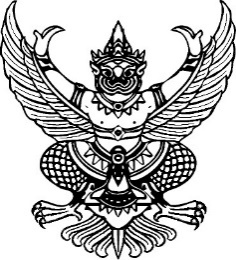 